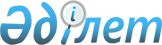 О внесении изменения в постановление Правительства Республики Казахстан от 6 января 2023 года № 10 "О Регламенте Правительства Республики Казахстан"Постановление Правительства Республики Казахстан от 12 января 2024 года № 5.
      Примечание ИЗПИ!Введение в действие см. п. 2.
      Правительство Республики Казахстан ПОСТАНОВЛЯЕТ:
      1. Внести в постановление Правительства Республики Казахстан от 6 января 2023 года № 10 "О Регламенте Правительства Республики Казахстан" следующее изменение:
      в Регламенте Правительства Республики Казахстан, утвержденном указанным постановлением:
      в главе 2. "Заседания Правительства и совещания, проводимые у Премьер-Министра и его заместителей":
      в параграфе 2. "Порядок подготовки и проведения заседаний Правительства":
      пункт 17 изложить в следующей редакции:
      "17. Заседания являются открытыми с обеспечением трансляции в режиме онлайн на интернет-ресурсе Правительства и ведутся на государственном и в случаях необходимости на русском языках.
      При проведении трансляции открытого заседания гражданам предоставляется возможность оставлять комментарии.
      Протокол открытого заседания размещается на интернет-ресурсе Правительства в срок не позднее пяти рабочих дней со дня проведения заседания.
      По инициативе Президента либо Премьер-Министра могут проводиться закрытые заседания.".
      2. Настоящее постановление вводится в действие со дня его первого официального опубликования, но не ранее 4 апреля 2024 года.
					© 2012. РГП на ПХВ «Институт законодательства и правовой информации Республики Казахстан» Министерства юстиции Республики Казахстан
				
      Премьер-МинистрРеспублики Казахстан 

А. Смаилов
